18. Útválasztó és munka az alkalmazásokkal - Smerovač a práca s aplikáciami(Kidolgozta: Jurík Flórián)Írja le a LAN, WAN, CON, VTY kommunikációs virtuális és fizikai interfészeket, felépítést, bootolást. - Popíšte zloženie, bootovanie, komunikačné virtuálne a fyzické rozhrania LAN, WAN, CON, VTY.LAN interfész – LAN-on belüli összeköttetések kialakítására használjuk (switch, PC...). Különböző kivitelezései: Ethernet, FastEthernet, GigabitEthernetWAN interfész – A lokális hálózat külső hálózatokkal történő összekapcsolásra használják, általában nagyobb földrajzi távolságokra. A LAN interfészhez hasonlóan ezeknek is van IP-címe, alhálózati maszkja…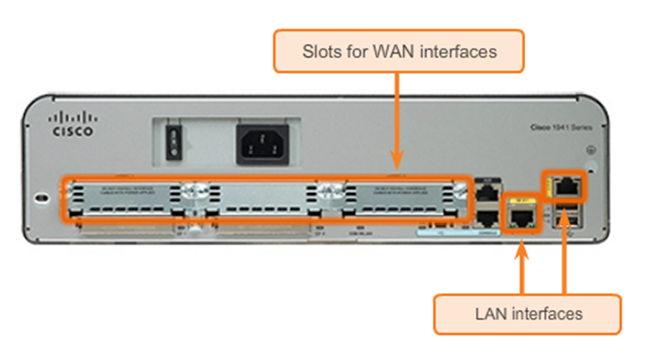 CON – Konzol portok a router konfigurálására. Kivitelezései: Console (RJ-45, mini-B USB), AUX (RJ-45) VTY – Virtual Teletype. Virtuális portok melyek segítségével Telnet vagy SSH hozzáférést tudunk szerezni az eszközhöz. Le lehet ezeket a portokat jelszavazni.Interfészek felépítése –  A router is egy számítógép. Mivel nagyon sok fajta létezik belőle különböző szolgáltatásokra, ezért felépítésük is szinte mindig eltérő. Mint minden más PC-nek, ennek is szüksége van egy CPU-ra a funkciók és utasítások végrehajtása érdekében. A Ciscos routerek CPU-jának szüksége van az IOS operációs rendszerre (Cisco Internetwork Operating System), ami egy végrehajtási felületet biztosít számunkra.A routerek 4 fajta memóriával rendelkeznek, melyek a következők: RAM, ROM, NVRAM és Flash.RAM (Random Access Memory) – Tárolja a futó IOS-t, futó konfigurációt, forgalomirányító és ARP táblákat, packet buffert. Fizikailag kivitelezve ezek DRAM-ok DIMM slottal.ROM (Read Only Memory) – Indítási utasítások, diagnosztikai szoftver, korlátozott IOS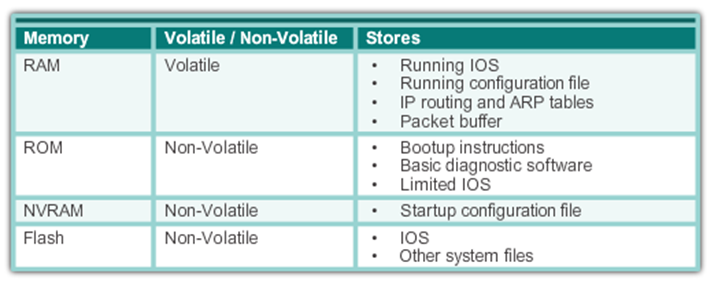 NVRAM (Non-volatile Random Access Memory) – Indítási konfigurációFlash – Teljes IOS-t és egyéb rendszerfájlokat tárol a router kikapcsolása után is.A router tartalmaz még tápegységet, ventilátorokat, alaplapot, hűtőbordákat.Hátlap – Itt a portok helyezkednek el. Egy router általában ezekkel a portokkal van felszerelve: konzol (RJ-45, mini-B USB), AUX (RJ-45) – olyan, mint a konzol csak távoli elérésre használják modem és telefon vonal segítségével, LAN portok (RJ-45), EHWIC (Enhanced high-speed WAN interface card) slotok – rugalmasságot és modularitást nyújtanak annak érdekében, hogy szükség esetén a router különböző egyéb felületeket is támogasson, mint pl. Serial (soros), DSL, switch port, vezeték nélküli. A flash memória kibővítésére is találhatunk itt portokat, ezen kívül helyet kapnak itt USB portok is.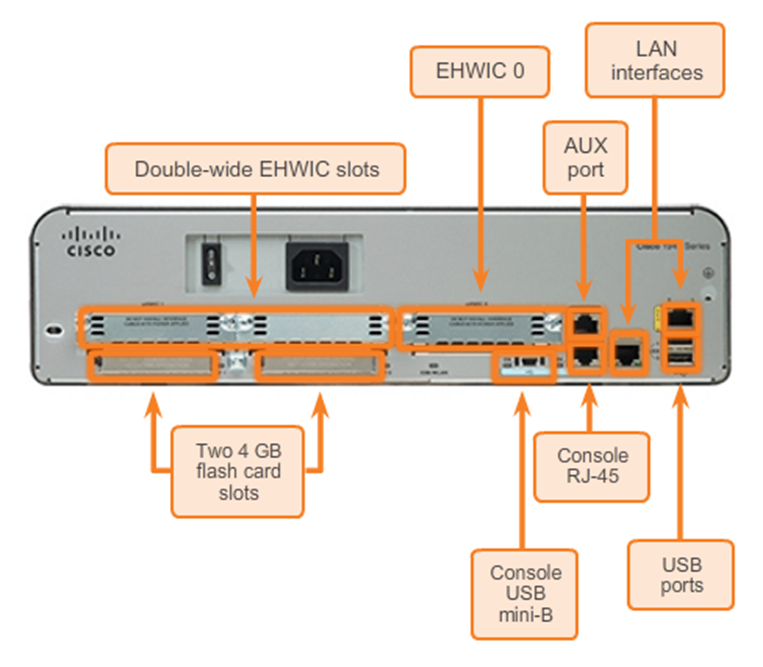 Bootolás (Rendszerindítás) – A router bekapcsolása után egy ROM chip elindítja a POST (Power-On Self Test) folyamatot, ami leteszteli az összes hardver komponenst, hogy megfelelően működnek-e. Ha mindent rendben talál, akkor ROM-ból a RAM-ba kerül átmásolásra a Bootstrap indítóprogram, amelynek az a fő feladata, hogy keresse meg a Cisco IOS-t a háttértárban, és töltse a RAM-ba.Az IOS általában a flash memóriában van tárolva. Amikor a konzolban # jeleket látunk, akkor csomagolja ki magát. Ha nem talál IOS-t a Flashben, akkor a TFTP szerveren nézi meg. Ha ott sem találja meg, akkor betöltődik a ROM-ból egy alap verzió amit csak diagnosztikára és alapvető műveletekre lehet használni.Ha minden rendben zajlott le és az IOS betöltődött, akkor a Bootstrap program megkeresi a startup configuration (indítási konfigurációs) fájlt az NVRAM-ban. Ha megtalálja, betölti a RAM-ba running configuration (futó konfigurációs) fájlként. Ez tartalmazza a konfigurációkat, amelyeket elvégeztünk a routeren). Ha nem találja meg, ismét a TFTP szerveren fogja keresni. Ha itt sincs, akkor a setup módba kerülünk.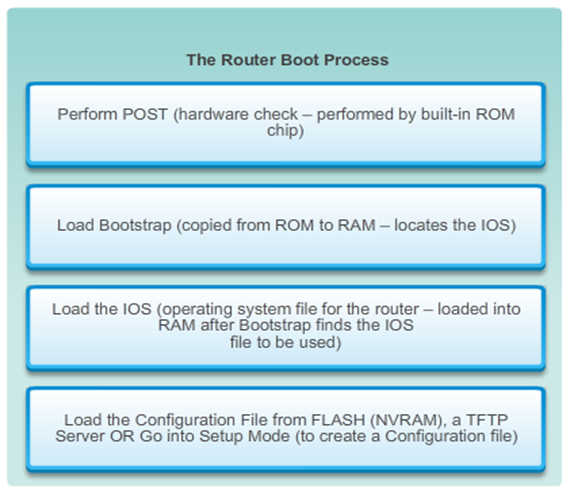 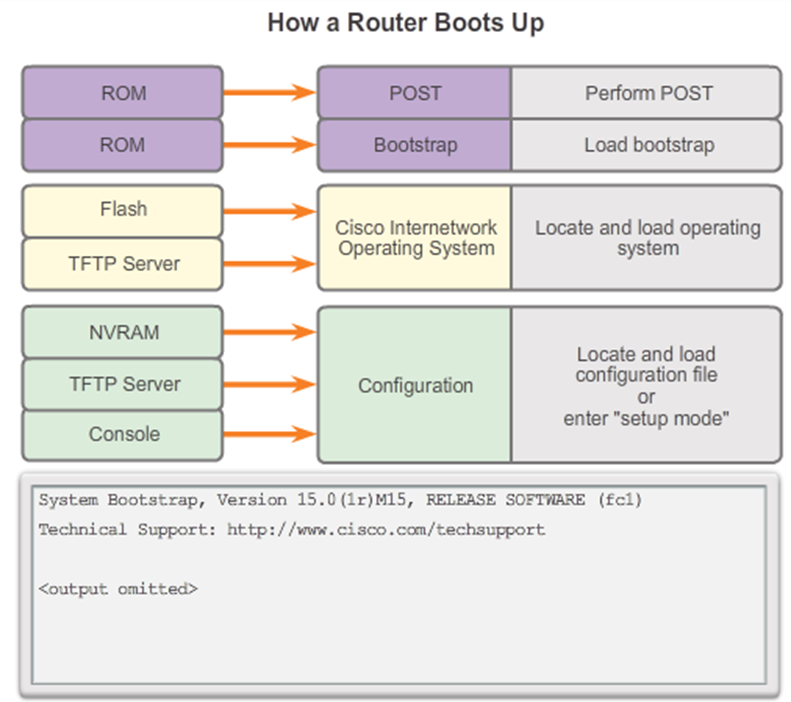 Írja le az RS-232 soros interfészt és annak felhasználását: - Popíšte sériové rozhranie RS-232 a jeho využitie:Leírás: Az RS-232 egy 9 pinnel rendelkező konnektor vagy port. Soros adatátvitelre szolgál. Két fajtáját különböztetjük meg: DTE (Data Terminal Equipment) – PC-hez és DCE (Data Communications Equipment) - modemhez. A DTE a hálózatra a nyers információt küldi el, míg a DCE átkonvertálja a jelet a megfelelő formátumra és ezenkívül az órajelet (clockrate) is megadja.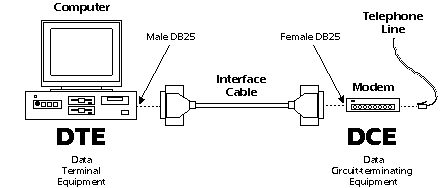 Felhasználása: A mikrokontrollerrel történő összekapcsolásra. - V spojení s mikrokontrolérmiAmikor Hudecnál voltunk, arra használtunk egy kábelt, hogy összekössük a gépet és a panelt. A kábel számítógépbe csatlakoztatott fele USB volt, a másik fele pedig egy 5-6 pines konnektor volt, ami tulajdonképpen RS-232 soros interfész nem teljes változata. Annak érdekében, hogy kommunikálni tudjon a két eszköz, egy USB – RS 232 átváltóra volt szükségünk, amely VCP (Virtual Com Port) módban volt. A gépben COM ként volt felismerve. Ez az összeköttetés a panelt 5V-al látta el.A kommunikáció ezesetben az úgynevezett EUSART (Enhanced Universal Asynchronous Receiver Transceiver) modell segítségével történik. Ez a modell tartalmaz órajel generátort, léptető regisztert és adat puffert, hogy soros kommunikációt tudjon létrehozni a kódtól függetlenül. A modult SCI (Serial Communication Interface)-nek is hívják és két fajta módon lehet bekonfigurálni:1. – aszinkron full-duplex (PC)2. – szinkron half-duplex (A/D, D/A perifériák, soros EEPROM)A vétel/küldés NRZ (non-return-to-zero) formátumban működik, ahol a logikai 1-et mark-nak a 0-át pedig space-nek nevezik. Megjegyzés: Ezeket az információkat Hudec pdfjéből szedtem ki. Ő még bemutat 2 programozási  példát ezzel kapcsolatban amiket én nem hiszem, hogy fognak kérni, de ha meg akarod nézni akkor a 4_PIC_uC.pdf ben keresd Hudec oldalán Edupagen.A konzol beállítására az útválasztón és a kapcsolón. - S nastavením konzoly u smerovača a prepínača.Ha valamilyen oknál kifolyólag az eszköz konzolja nem elérhető a hálózaton keresztül, mindig be lehet konfigurálni azt offline is. Erre használható a konzol kábel, könnyen felismerhető színéről és formájáról. Az egyik fele RS-232 (számítógéphez csatlakozásra) a másik pedig RJ-45 (routerhez, switchhez csatlakozásra). A technika fejlődésének köszönhetően ez a kombináció már elavultnak számít, ugyanis az RS-232 –t leváltotta az USB.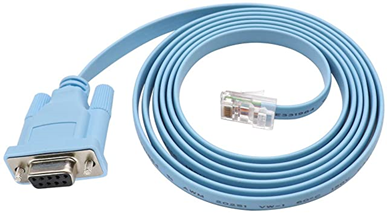 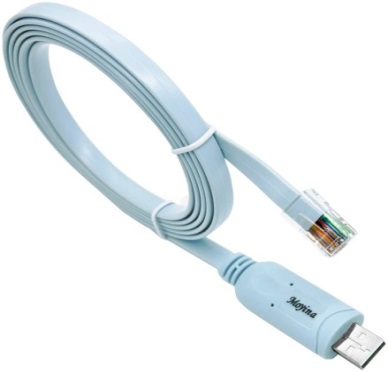 Magyarázza meg és demonstrálja a bekapcsolt állapotban lévő útválasztón PT-ben: - Vysvetlite a demonštrujte na zapnutom smerovači v PT: A konfigurációs üzemmódokat, az alapvető konfigurációt és az útválasztó bebiztosítását a visszaélések ellen. - Konfiguračné módy, základné konfigurovanie a zabezpečenie smerovača proti zneužitiuKonfigurációs üzemmódok:User executive (User EXEC) mode – Korlátozott képességei vannak. Ez az első mód, miután beléptünk a konfigurációba. Csak pár ellenőrző parancsot tudunk ebben a módban végrehajtani. Ha ebben a módban vagyunk az „ >” jellel van jelölve.Privileged executive (Privileged EXEC) mode – Második elérhető mód. Már több dolgot lehet itt csinálni, mint az előzőben, de még mindig korlátozva vannak a lehetőségeink. Ha ebben a módban vagyunk, az „#” jellel van jelölve. Az enable paranccsal lehet ide bejutni.Global configuration mode – Az itt történő parancsok írása befolyásolja az egész berendezést. Ha ebben a módban vagyunk, az (config)# jellel van jelölve. A configure terminal paranccsal lehet ide bejutni.Specifikus konfigurációs módok – Itt lehet beállítani a portok működését, vagy a forgalomirányítást is. Fajtái: Interface mód (Fa 0/0, S0/0/0), Line mód (console, AUX, VTY) Ide a belépés attól függ, hogy milyen specifikus helyre szeretnénk menni, de példaképpen leírok párat (interface f0/0, line console 0, router ospf 1).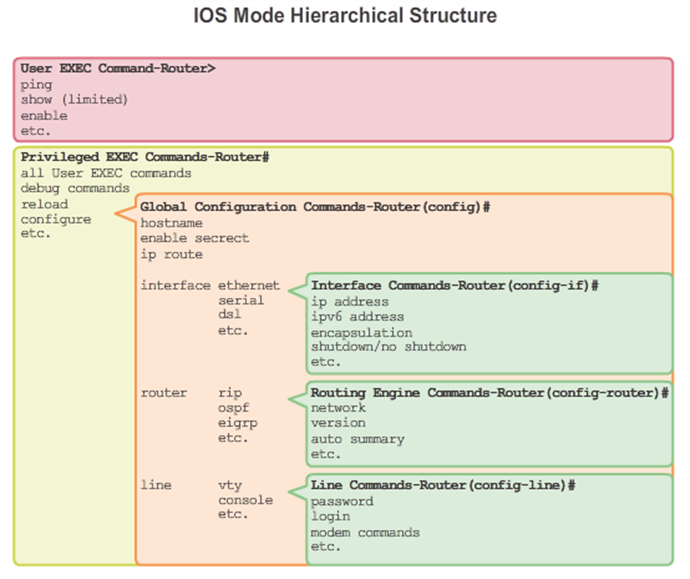 Alapvető konfigurációk és a router bebiztosítására:Névadás az eszköznek:A *nev* helyére kell a nevet írni: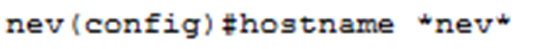 A Privileged EXEC mód jelszóval való levédése: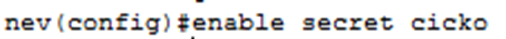 User EXEC mód jelszóval való levédése (konzollal történő csatlakozás levédése):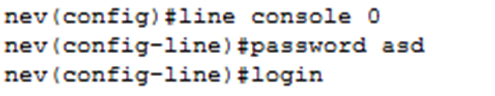 A VTY-t is konzollal történő módszer szerint tudjuk levédeni, csak „console 0“ helyett „vty 0 15“ kell írni, és az AUX-al is ugyanígy kell eljárni.Üzenet kiíratása a konfigurációs ablak elejére: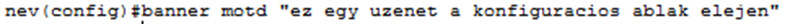 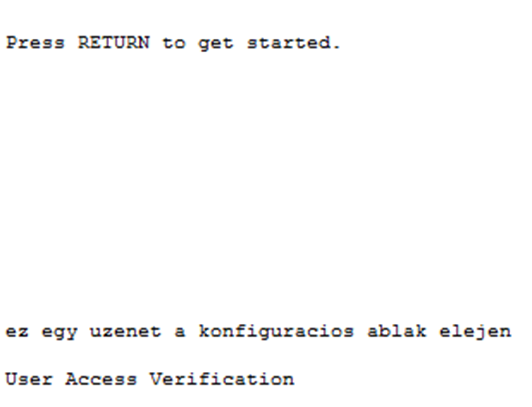 A konfigurációk elmentése:Ha kér fájlnevet, írhatunk, de elég egy enter is.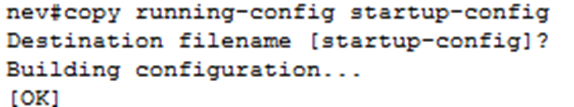 IP cím megadása: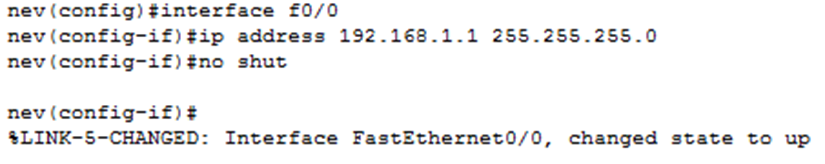 Ismeretlen szavak lefordításának letiltása:Ha nem kulcsszavat írunk be Privileged EXEC módban, akkor az elkezdi ezt csinálni: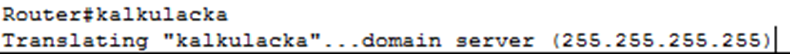 Ha viszont beírjuk a no ip domain lookupot, akkor nem fogja csinálni.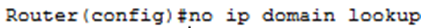 Mindenkinek más az, hogy mi az alapvető konfigurációk, de szerintem ennyi elég lesz, ha ezt elmondod érettségin. L3 interfészének (Loopback, EtherChannel, GigaEthernet, Serial) beállítását és mutassa be azok felhasználását. - Nastavenie jeho L3 rozhraní (Loopback, EtherChannel, GigaEthernet, Serial), uveďte ich využitie.Loopback – Egy IP-cím ami arra jó, hogy az eszköz letudja magát pingelni. Számítógépeknél automatikusan a 127.0.0.1 IP-cím az. Tesztelésekre tökéletes a használata. Routeren a következőképpen lehet beállítani: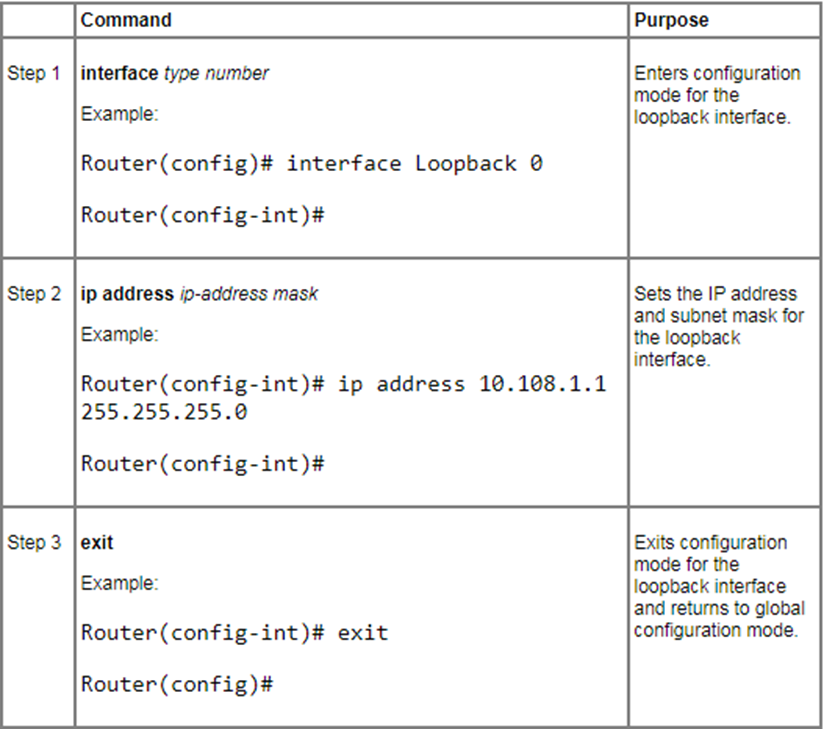 EtherChannel – Több fizikai összeköttetésből egy logikait csinál, így a hálózatot fel lehet gyorsítani, mivel az információ ezáltal több porton keresztül áramolhat. Különböző sebességű portok nem lehetnek összekötve és a duplexitásnak is egyeznie kell. A maximum elérhető sebesség 800 Mb/s (FastEthernet) vagy 8 Gb/s (GigabitEthernet) lehet. L3 szinten a következőképpen lehet őket bekonfigurálni: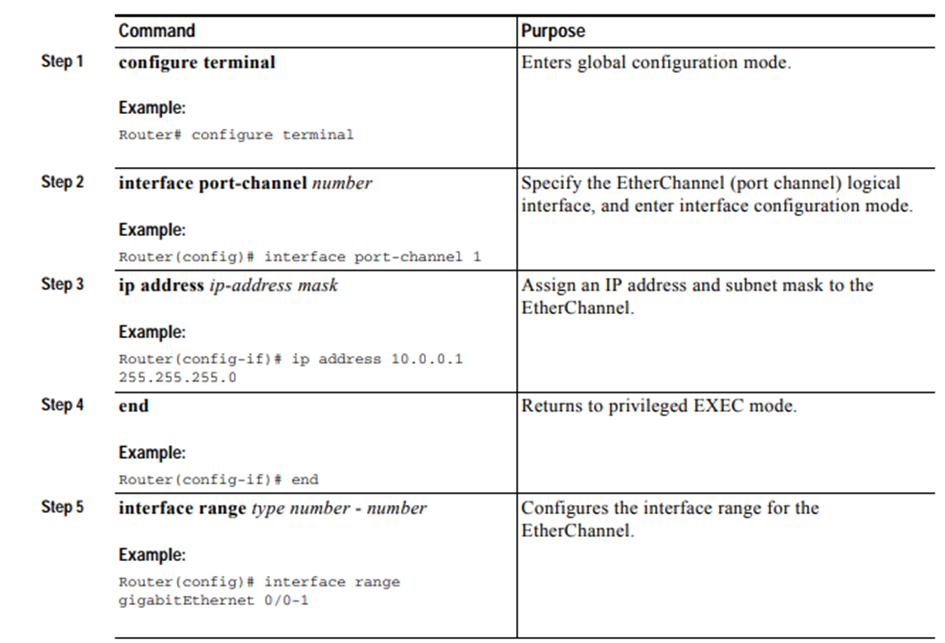 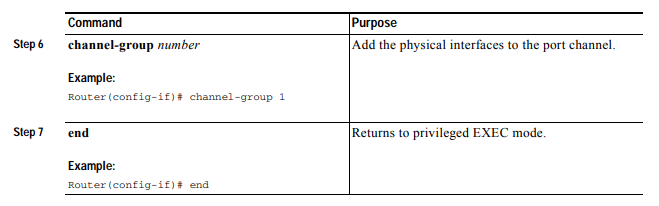 GigabitEthernet – A legalapvetőbb dolog a GigaEthernet konfigurálásánál az IP-cím megadása amit már előbb bemutattam. Módot is be lehet konfigurálni: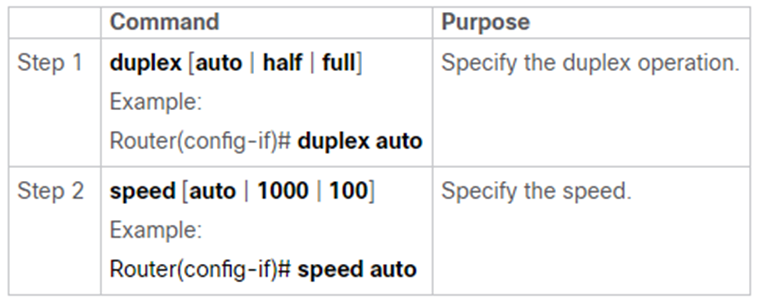 Nem fogom az összes lehetőséget leírni, mert nagyon sok van belőlük. Ha belemész PT-be egy routernek az interfészébe, nyomsz egy „?”-t akkor kijön az összes dolog amit be lehet konfigurálni rajta.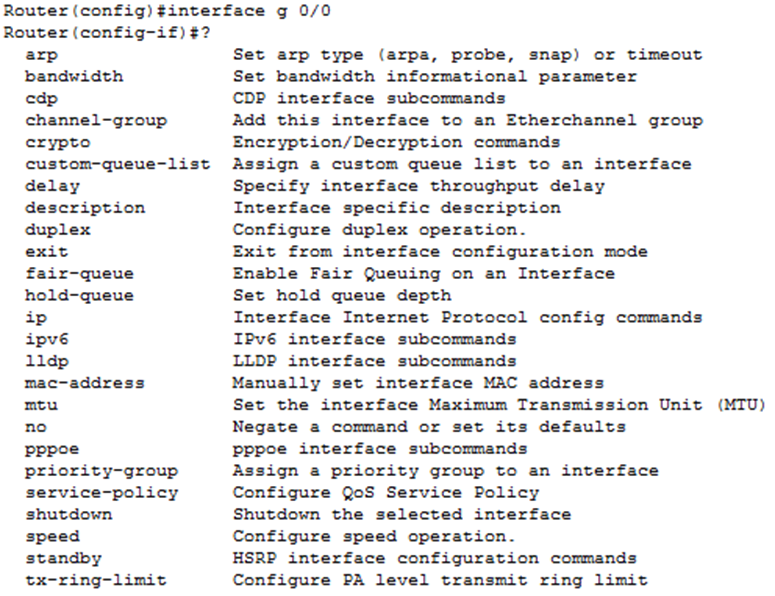 Serial (Soros port) – Az emlékezeteim szerint órákon csak annyit vettünk a Serial konfigurálásáról, hogy hogy kell IP-címet, sávszélességet és órajelet beállítani. Általában 2 router összekötésére használják. Ha PT-ben nem találsz a routeren serial portot akkor a Physical ablakban kell betenni úgy, hogy először is kikapcsolod az eszközt. Utána bal oldalon a Modules-nál keresel egy olyat, ami tartalmaz serial portot. Hozzáteszed a routerhez és aztán visszakapcsolod. Az IP-címet ugyanúgy kell megadni, mint mindenhol máshol.Bandwidth (Sávszélesség): Csak a DCE felén kell.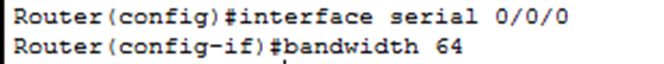 Clock rate (Órajel): Csak a DCE felén kell.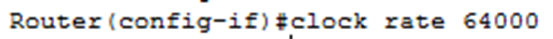 Ugyanígy itt is, ha beírsz egy „?”-et akkor kijönnek a lehetséges konfigurációs beállítások a felületen. További „?” írásával megtalálhatod azt, amit keresel.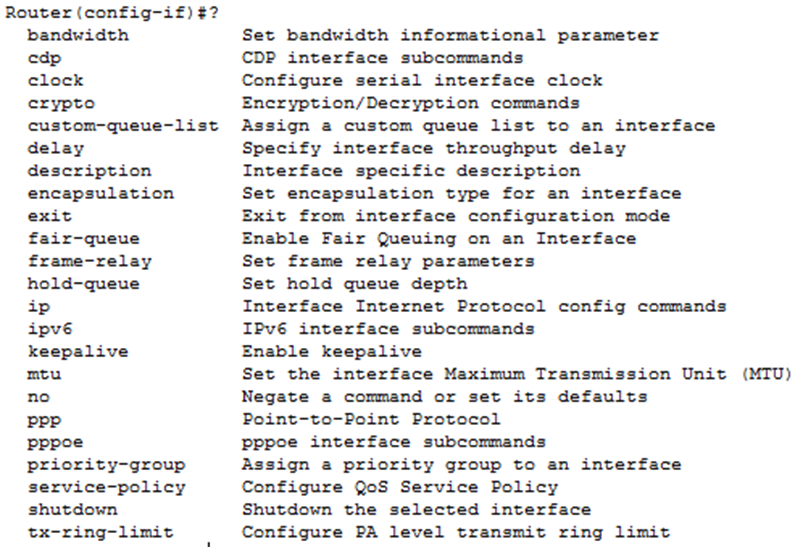  Vázoljon fel probléma diagnosztikai táblákat és problémamegoldási lehetőségeket az OSI modell L1, L2 és L3 rétegein (show, debug, syslog parancsok). - Predveďte tabuľky a spôsoby diagnostikovania problémov na L1, L2 a L3 vrstvách OSI (príkazy show, debug, syslog správy).Show – A show parancsokból is nagyon sok van. A „?” módszerrel ki lehet deríteni, hogy melyik mire jó. Némelyikek rendelkeznek több opcióval, ezeket „?” segítségével szintén ki lehet íratni.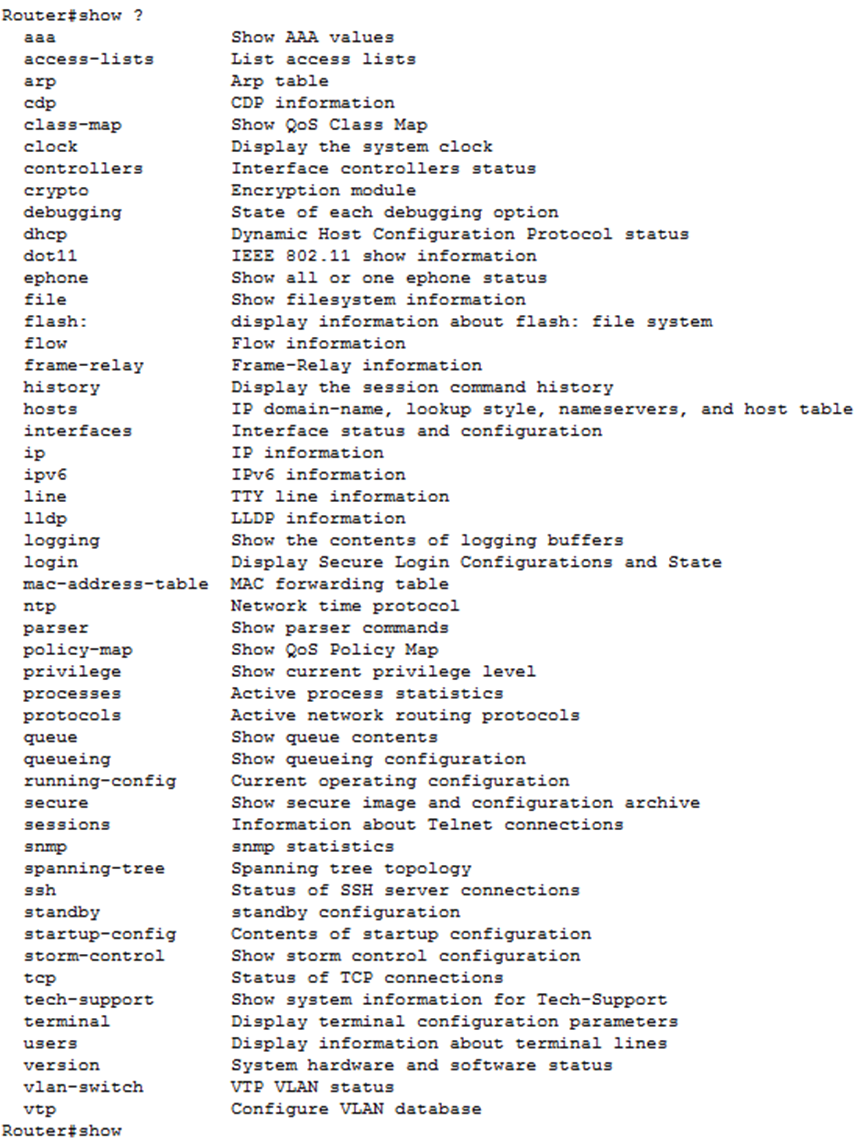 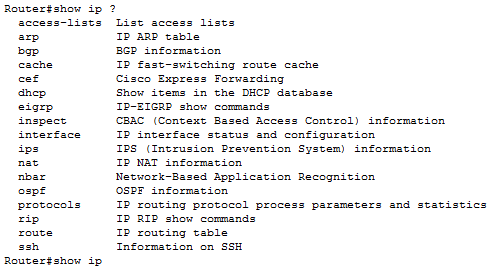 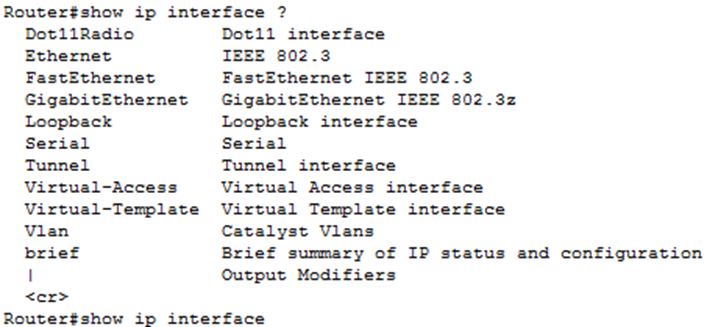 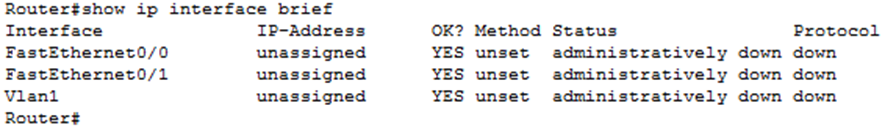 A fenti példából látva tényleg nagyon sok van, de a leghasználtabbak a következőek: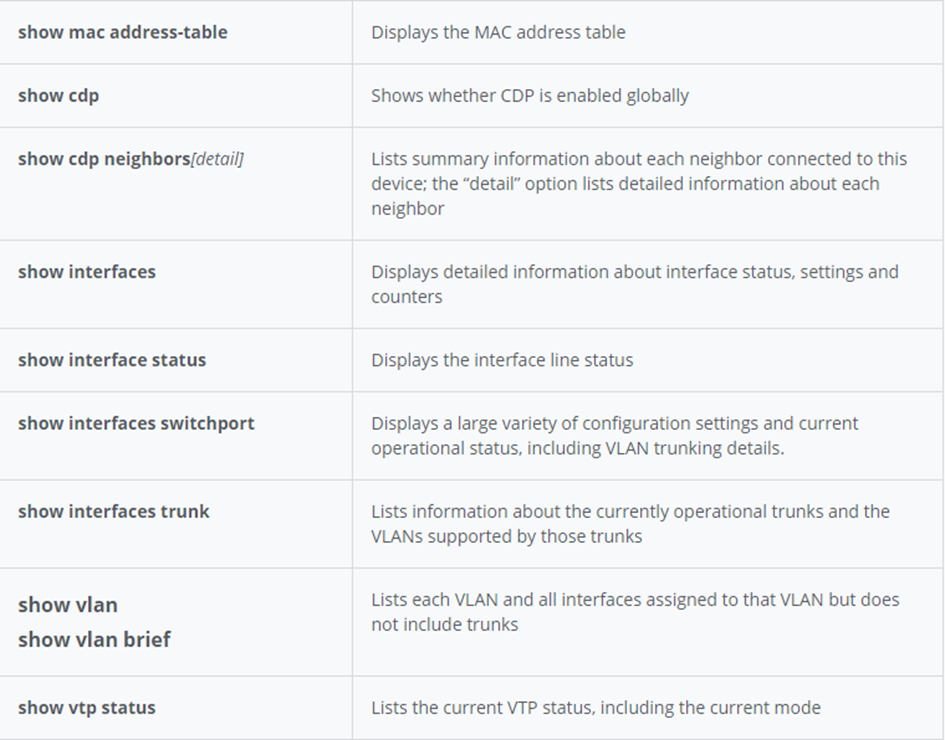 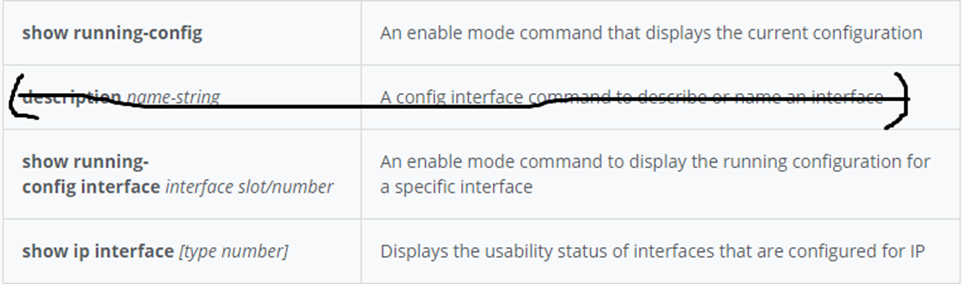 Debug – A debug parancs információkat jelez ki arról, hogy az eszköz éppen milyen folyamatokat végez. Hasznos lehet a hiba elhárítása során. Ha egy debug parancsot beírunk, azt a hiba elhárítása után később le is kell állítani ugyanazzal a paranccsal annyi eltéréssel, hogy no (külön) vagy un (egybe) kell írni az elejére. Leterheli a CPU-t, szóval ne legyen mindig bekapcsolva.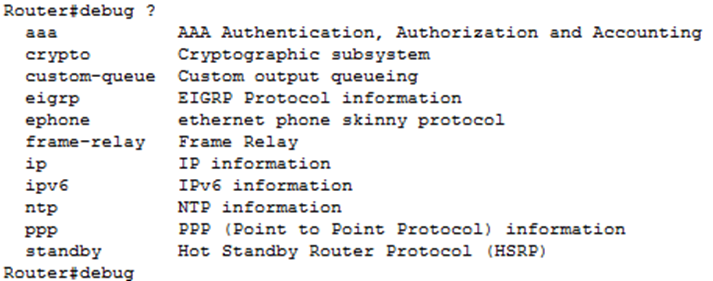 Syslog – Egy eszköz, amely minden változást feljegyez egy naplóba (log). Ez a RAM-ban van tárolva, tehát ha az eszköz kikapcsol ez is eltűnik. Viszont ezeket a naplókat el lehet küldeni egy szerverre, ahol megmaradnak. A következő parancsokkal lehet ezt elérni: A példa ezen struktúra alapján lesz bemutatva: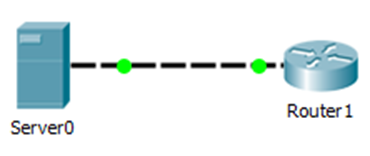 Először is előnyös beállítani a pontos időt, hogy tudjuk mikor történt az feljegyzés a naplóban: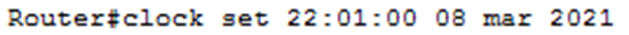 A következő paranccsal megadjuk az IOS-nek, hogy a naplóba írja az időt is (alapból nem írja):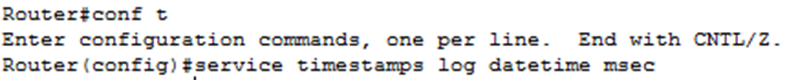 Most megadjuk az eszköznek, hogy hová küldje az információkat (Az IP-címek egyértelműen meg vannak adva már mindkét eszközön):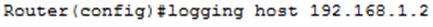 Ha belemész a Server >> Services >> syslogba és látsz üzeneteket akkor csináltál egy syslog szervert.Hogyan kell bejegyzést generálni?A legkönnyebb módszer az, hogy belemész az egyik interfészbe (pl g0/0) és beírod a shutdown vagy no shutdown parancsot. Akkor ezeket a logokat írja ki: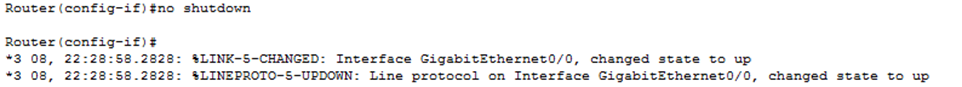 Egy log üzenet így van felosztva: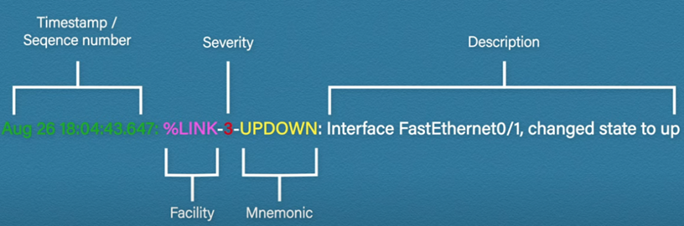 Timestamp – IdőFacility – Az üzenet forrásaSeverity – Az üzenet súlyát írja le (8 szint van)Mnemonic – A kód azonosítására szolgálDescription – LeírásFolytasson párbeszédet az útválasztó elleni támadások típusairól, és javasoljon ellenintézkedéseket. - Pojednajte o druhoch útokov na smerovač a navrhnite protiopatrenia. Magyarázza el a jelszóvisszaállítás (Password Recovery) lépéseit, indokolja meg a tevékenységet. - Vysvetlite postup pri obnove hesla (Password Recovery), zdôvodnite procedúru.Egy routeren jelszóvisszaállítást a következőképpen kell elvégezni. A visszaállítás folyamata az eszköz fajtájától is függ, de mindegyik ugyanezen az elv alapján működik:Amíg a router még csak bootol, azalatt meg kell nyomni a CTRL + C kombinációt (PT). Ha lemaradtunk róla, akkor a Packet tracer Physical ablakában ki és be kell kapcsolni és újra lesz rá esélyünk. Onnan tudjuk, hogy bootol a gép, hogy # jeleket ír ki egymás után. Ha időben megnyomtuk a kombinációt, akkor bejutunk a rommon (ROM monitor) módba ahová a következő parancsokat kell beírni: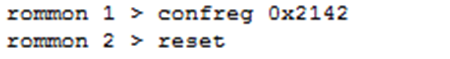 Confreg 0x2142 - Indításkor az eszköz figyelmen kívül hagyja a startup configot, amiben az elfelejtett jelszavak is vannak, így újra jelszó nélkül be lehet majd lépni.Reset – Újraindítsa az eszköztMostani állapotban jelszó nélkül be lehet jutni az eszközbe. Még 3 dolgot kell megcsinálni. Új jelszavat adni, elmenteni azt a startup configba és visszaállítani a regisztert.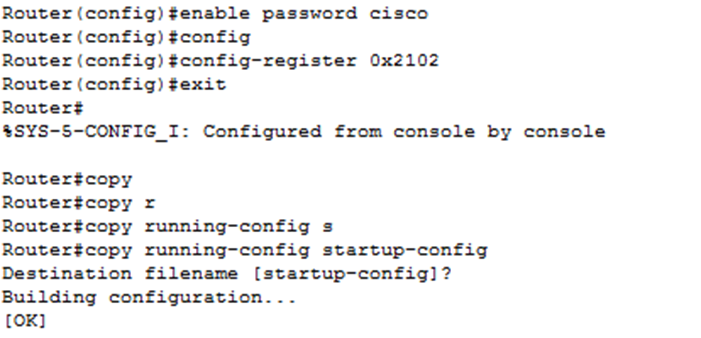 Ezzel sikeresen végrehajtottuk a jelszóvisszaállítást. Írja le a konfigurációs állomány és az IOS operációs rendszer biztonsági mentés létrehozásának lépéseit a lokális és külső tárhelyen (TFTP). A PT programban demonstrálja a konfiguráció visszaállítását a TFTP szerverről. - Popíšte spôsoby vytvorenia záloh konfiguračného súboru a operačného systému IOS na lokálnom a externom úložisku (TFTP). V programe PT demonštrujte obnovu konfigurácie z TFTP servera.Ahhoz, hogy létre tudjunk hozni biztonsági mentést a TFTP szerveren szükséges, hogy az eszközök tudjanak kommunikálni egymással. A lokálisnál elég csak egy PC, amellyel végezzük a konfigurációt, egy router amelynek elmentjük a konfigurációját, és egy szerver ahova elmentjük a konfigurációs fájlt. A külső tárhelynél csak annyi a különbség, hogy más hálózaton lesznek.Konfiguráció mentése (lokálisan) és visszaállítása a TFTP szerverről. (Megyjegyzés: A képeken néhány parancs switchen lesz, de routeren is ugyanúgy működik.)Szükségünk lesz egy routerre és egy szerverreMegadjuk a helyes IP-ket, hogy tudjanak kommunikálni egymással.Szerver: Klikk a szerverre >> Desktop >> IP Configuration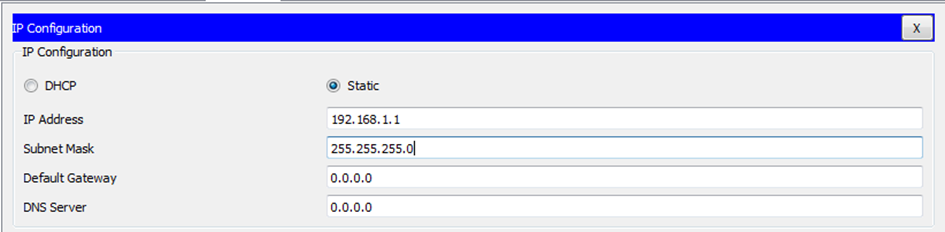 A routernek is meg kell adni az IP-címét.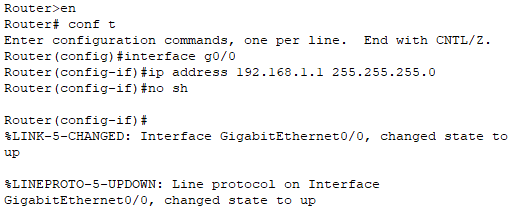 Pingeléssel lehet ellenőrizni, hogy tudnak-e kommunikálni.A küldés a következő parancsokkal történik (szoktak ilyenkor még egy copy running-config startup-config-ot csinálni, de nem kötelező):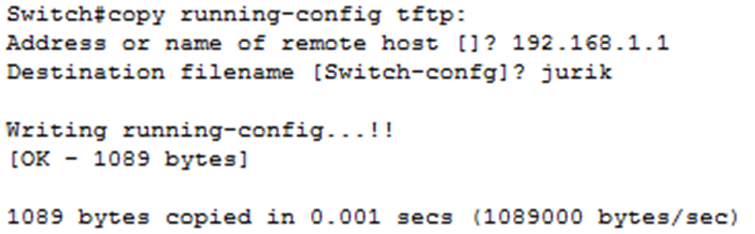 Hogy megérkezett-e, így lehet leellenőrizni: szerverre kattints >> Services >> TFTP >> és ha ott van a fájlok között a tiéd is, akkor átment.Próbaként indítsuk újra a routert és ha nem volt elmentve a running config startup config ként akkor a switchen most nem lesz semmilyen konfiguráció, így beletölthetjük azt, ami a TFTP szerveren van.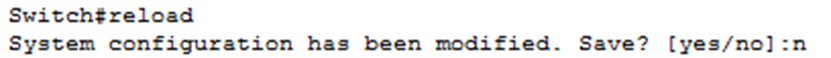 Annak érdekében, hogy a szerver és a router tudjanak kommunikálni, először egy IP- címet kell adni az interfésznek, mivel újra lett indítva. Mindegy, hogy mi lesz az IP-cím (csak egy hálózatban legyen a szerverrel) ugyanis miután letöltötte a konfigurációt a szerverről arra fog visszaállni, ami ott volt.A konfigurációt a következő parancsokkal kell letölteni: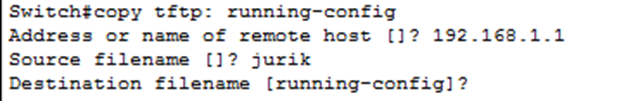 Amikor a destination filename-t kéri, egy entert elég nyomni.Ellenőrizzük a konfigurációt a show run paranccsal, és ha minden olyan, mint amikor először elmentettük, akkor jól megcsináltuk a letöltést.Definiálja a számlálókat, hasonlítsa össze egyes típusaikat, rajzolja meg ábráikat. - Definujte počítadlá v číslicovej technike, nakreslite ich značky a porovnajte jednotlivé druhy.Számlálók - A számlálók szekvens áramkörök, melyek megszámolják a bemenetre jövő impulzusokat és ezt valamilyen kódban ábrázolják. (Megjegyzés – K. Erik: Szerintem a JK áramkörös számlálók felépítését megtervezni, felvázolni nem kell majd tudni érettségin, de meg lehet említeni, hogy milyen tagból készülnek, milyen módszereket használunk fel elkészítésükkor.)Szinkron számlálók: Billenő áramkörei közös órajel hatására egyszerre kapcsolnak.A számláló ábrája sok mindentől függ, például hogy áramkörökből szeretnénk létrehozni, milyen legyen az átvitel (soros, párhuzamos), meddig számoljon el, tehát nagyon sok fajta van. A következő ábrákon azok lesznek felsorolva, amelyeket átvettünk az órákon.Szinkron 5-ös (0-4 ig számol) számláló JK áramkörökből: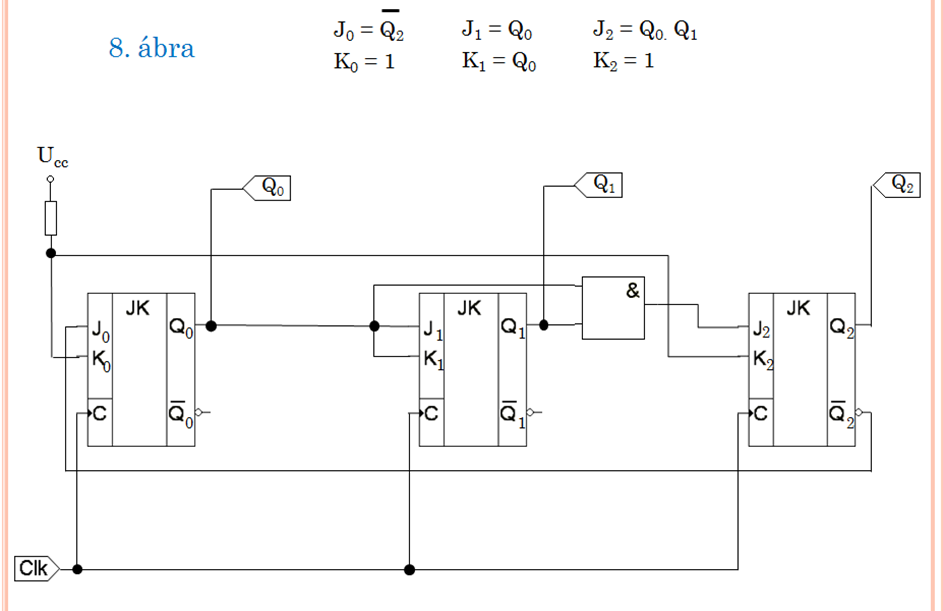 Szinkron 10-es (0-9 ig számol) számláló JK áramkörökből: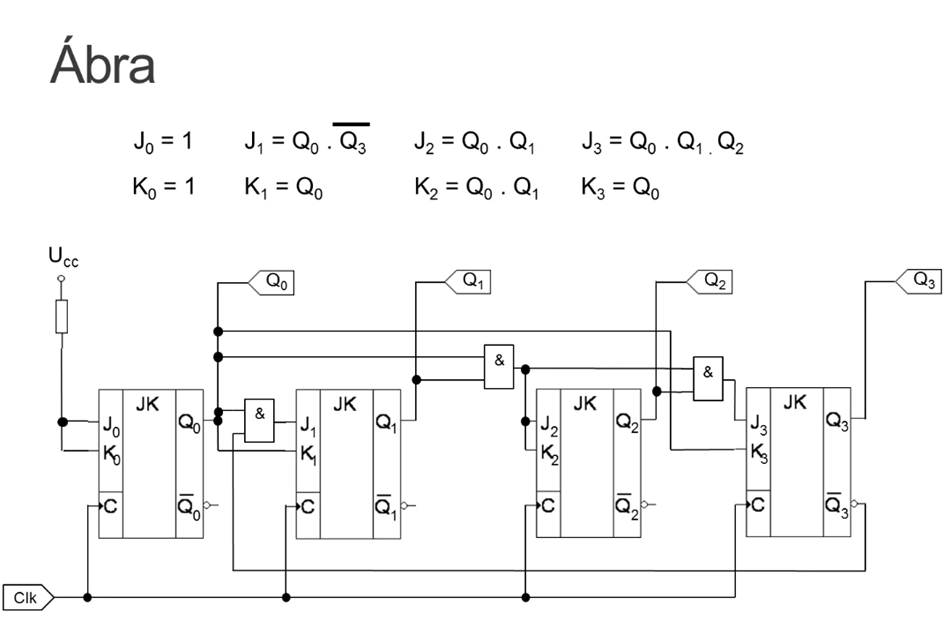 A fenti egyenletek a Karnaugh-tábla és minimalizálás hatására jöttek létre. Ha jobban megfigyeljük az ábrákat, akkor ezek csak JK áramkörök összekötve az egyenletek szerint.Aszinkron számlálók: Csak a közvetlen előttük levő bit változását figyelik. További jelre nincs szükségük. Egyszerűbb a felépítésük. Aszinkronon számlálókon belül megkülönböztetjük a következőket: nem integrált, integrált (ezen belül pedig bináris vagy dekadikus).Nem integrált:4 darab D-ből készült T áramkör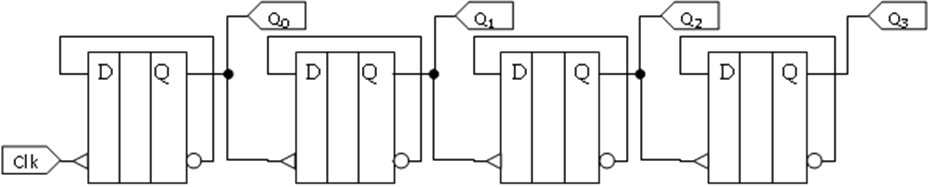 Integrált:Bináris: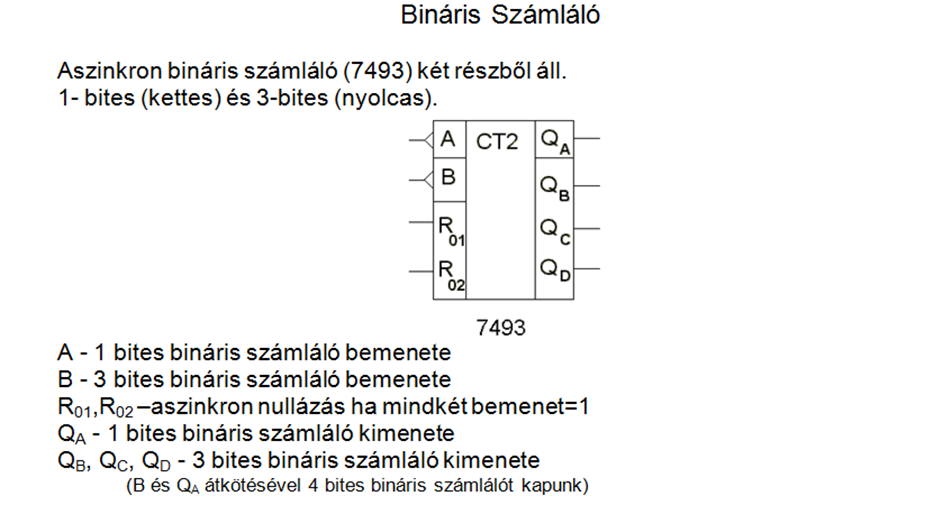 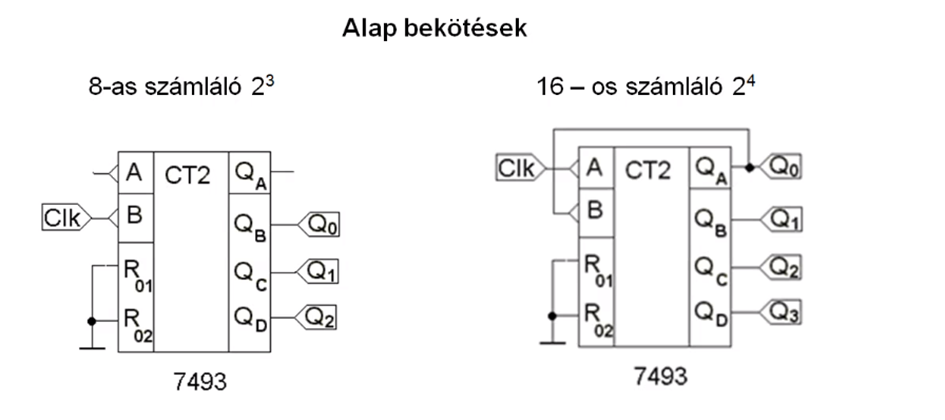 Dekadikus: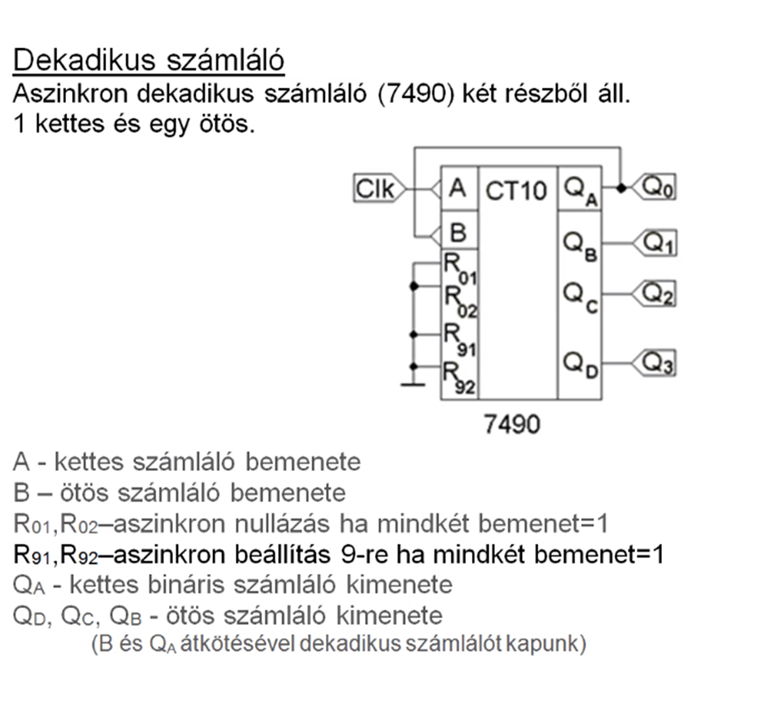 Táblázatkezelőben mutassa be a grafikonok, diagramok létrehozását és módosítását. Mutassa be nagy táblázatok nyomtatási beállításait. - Tabuľkový procesor – ukážte tvorbu, úpravu grafov a nastavenie tlače rozsiahlych tabuliek.Grafikonok, diagramok létrehozása és módosítása: Grafikon létrehozásánál először is ki kell jelölni azokat az oszlopokat és sorokat, amelyekből grafikont szeretnénk készíteni.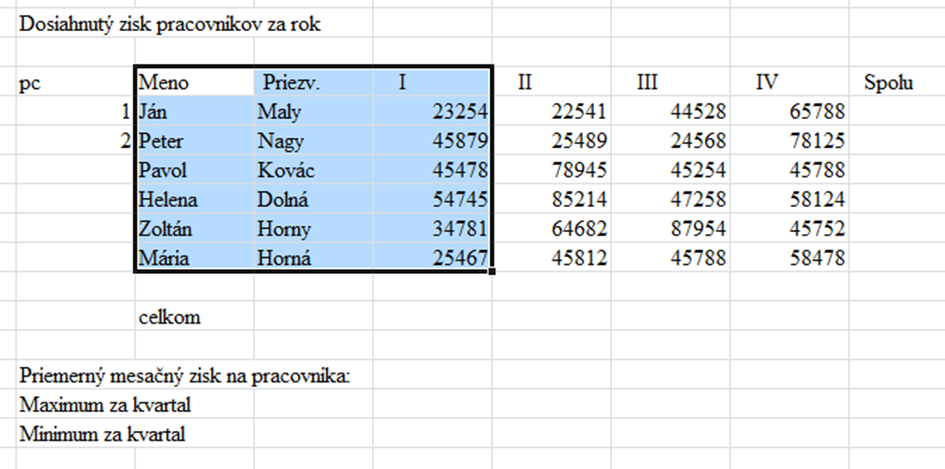 A „Beszúrás” fül alatt a diagramok között rákattintunk arra a grafikonra, amelyiket szeretnénk létrehozni: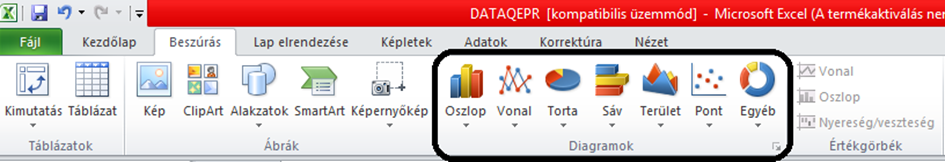 A kiválasztás után létrejön a grafikon. Ha rákattintunk a grafikonra, a táblázatban az adatok egy keretben jelennek meg. Ezek változtatásával lehet módosítani a grafikon forrástartományát.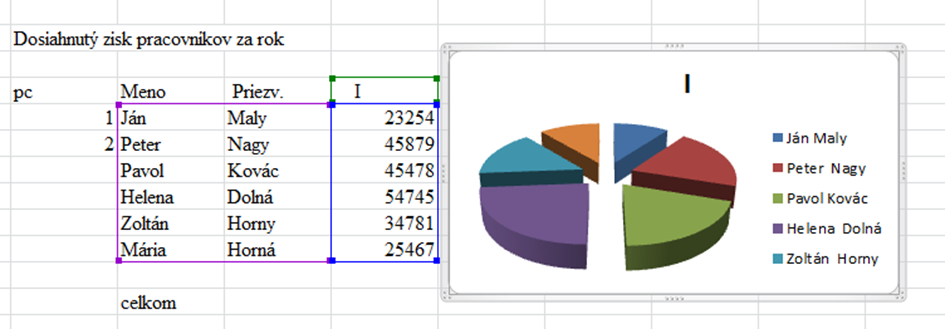 Továbbá ha az elrendezést, formázást vagy esetleg tervezést szeretnénk módosítani, akkor a grafikonra való kattintással megjelenik 3 ablak, amelyek erre szolgálnak. Elnézésedet kérem, de nem fogom sorról sorra bemutatni mi mire jó, mert nagyon sok dolgot át lehet itt állítani. Ha jobban érdekel akkor próbáld ki.Nyomtatási beállítások: A nyomtatási beállítások a Fájl lehetőségben vannak (gyors billentyűkombináció ide a Ctrl+P), és itt is sok dolgot be lehet állítani, ami a nyomtatással kapcsolatos. Megjelenik továbbá itt az úgynevezett nyomtatási előnézet, aminek segítségével meg tudjuk nézni, hogy hogyan fog kinézni a kinyomtatott lap.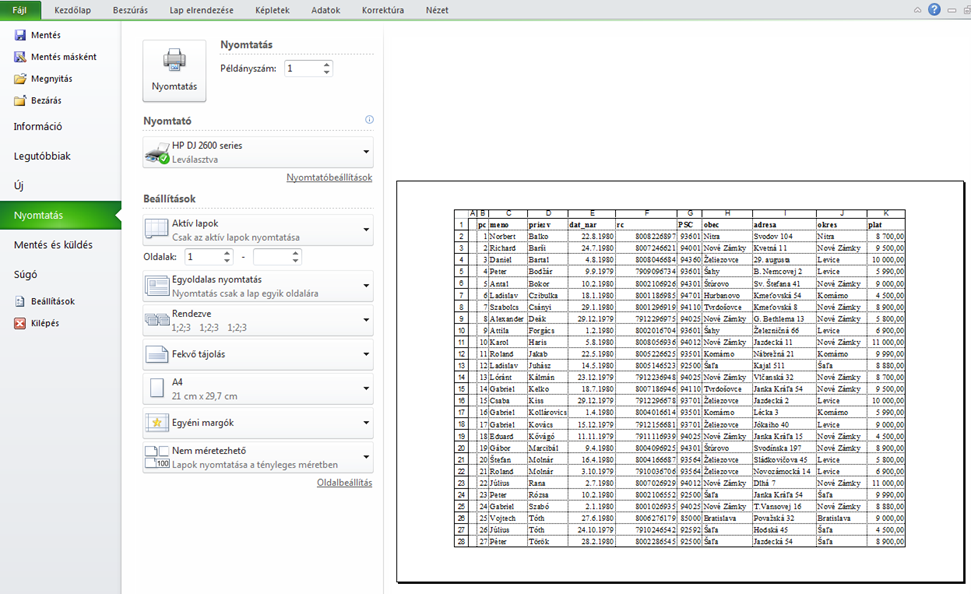 Ha rákattintunk az Oldalbeállításra, akkor ott még több nyomtatási lehetőséget találunk.Ha meg akarjuk határozni, hogy mennyi sor legyen nyomtatva melyik lapra, akkor kijelölsz egy sort, és a „Lap elrendezése” fülben megnyomjuk a Töréspontok ikont. Az Excel a törésponttól új oldalra fogja nyomtatni a táblázatot.Jellemezze a piaci versenyt. Magyarázza el a verseny, tökéletes verseny és nem tökéletes verseny fogalmakat (Monopol verseny, monopólium, oligopólum). - Charakterizujte konkurenciu. Vysvetlite pojmy konkurencia, dokonalá konkurencia, nedokonalá konkurencia (Monopolistická, Monopol, Oligopol).Piaci verseny (konkurencia) – A vállalatok között megkülönböztetünk úgynevezett árversenyt, tehát ugyanazt a terméket kínálják különböző árakon. Nem ár jellegű verseny amikor a minőséggel, vagy valamilyen extra szolgáltatásokkal konkurálnak a vállalatok.Monopol verseny – Azt az állapotot nevezzük így, amikor sok a vállalat a piacon, és ugyanolyan terméket ugyanolyan feltételek mellett árulnak.Oligopólum – Azt az állapotot nevezzük így, amikor a piacon néhány erős vállalat diktálja a feltételeket (pl. mobilszolgáltatók).Teljes monopólium – Azt az állapotot nevezzük így, amikor csak egy-kettő vállalat uralja a piacot. (pl. gázművek, villamos művek, vasutak, tömegközlekedés).